Муниципальное общеобразовательное учреждение  гимназия им. А. А. Кекина  г. РостоваРабочая программа основного общего образования для 8 классапо французскому языку как второму иностранному на 2020- 2021 учебный год                                 Разработана учителями кафедры              иностранных языковПояснительная запискаРабочая программа по немецкому языку составлена на основе следующих нормативных документов:Рабочая программа основного общего образования по французскому языку, как второму иностранному для 8 класса,  составлена на основе следующих документов:- Федерального закона от 29 декабря 2012 года № 273-ФЗ «Об образовании в Российской Федерации»;- Приказа Министерства образования и науки РФ от 17 декабря 2010 года № 1897 «Об утверждении федерального государственного образовательного стандарта основного общего образования»;- Приказа Минобрнауки России от 31.12.2015 года № 1577 «О внесении изменений в федеральный государственный образовательный стандарт основного общего образования, утвержденный приказом Министерства образования и науки Российской Федерации от 17 декабря 2010 г. №1897»;- Письма Министерства образования и науки Российской Федерации от 28.10.2015 года № 08-1786 «О рабочих программах учебных предметов»;- Приказа Министерства Просвещения Российской Федерации от 28 декабря 2018 г. N 345 «О федеральном перечне учебников, рекомендуемых к использованию при реализации имеющих государственную аккредитацию образовательных программ начального общего, основного общего, среднего общего образования»;- Примерная программа по предмету (Иностранный язык. 5-9 классы) (Стандарты второго поколения) составлена на основе ФГОС общего образования.Авторская программа по французскому языку как второму иностранному 5 классы, предметная линия « Синяя птица» Н.А. Селиванова- М.: Просвещение, 2013Основная образовательная программа начального общего образования МОУ  Гимназия им. А.Л.КекинаПоложение о рабочей программе МОУ Гимназия им. А.Л.Кекина.Учебный план школы.Данная рабочая программа предназначена для организации процесса обучения французскому языку как второму иностранному на основе предметной линии учебников «Синяя птица 5 — 9 классы». В программе представлены сферы и темы общения, социокультурные знания и умения, методические подходы в работе с источниками информации, языковой и речевой материал, обслуживающий разные задачи и тематику общения, а так же требования к уровню владения коммуникативными умениями. В ней нашли своё отражение новое содержание образования и современные подходы к обучению иностранному языку на среднем этапе школьного образования.В настоящей программе также учтены основные положения Концепции духовно-нравственного развития и воспитания личности гражданина России, так как миссия кадетского образовательного учреждения -интеллектуальное, культурное, физическое и нравственное развитие обучающихся, их адаптация к жизни в обществе,  формирование основы для подготовки несовершеннолетних граждан к служению Отечеству на поприще государственной гражданской, военной и правоохранительной службы. А также программы формирования универсальных учебных действий в основной школе.В состав УМК входит
   «Синяя птица». Учебник «Французский язык. Второй иностранный язык для 5 класса общеобразовательных учреждений. В 2 частях.  Э.М.Береговская. М., Просвещение 2019 г.
   МР3;
  книга для учителя.Рабочая программа 2020-2021г.  рассчитана на 34 часа,из расчета 34 учебные недели.Планируемые результаты освоения предмета «Иностранный язык»Планируемые результаты освоения учебного предметаУ выпускника 5 класса будут достигнуты определенные личностные результаты: формирование российской гражданской идентичности, воспитание любви и уважения к прошлому и настоящему России, осознание своей этнической принадлежности, усвоение гуманистических, демократических и традиционных ценностей российского общества;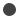  осознание научных, культурных, социальных и экономических достижений российского народа; формирование толерантного отношения к представителям иной культурно-языковой общности; развитие критического мышления через активное включение в образовательный процесс; формирование готовности и способности вести диалог с другими людьми и достигать взаимопонимания; готовность отстаивать общечеловеческие (гуманистические, демократические) ценности, свою гражданскую позицию; формирование ответственного отношения к учению, готовности и способности к саморазвитию и самообразованию, выбору пути дальнейшего совершенствования своего образования, с учётом устойчивых познавательных интересов, осознание возможностей самореализации средствами французского языка.Метапредметные результаты:развитие умения самостоятельно определять долгосрочные и краткосрочные цели своего обучения, ставить и формулировать новые задачи в учёбе и познавательной деятельности; развитие умения находить наиболее эффективные способы решения учебных и познавательных задач;развитие умения осуществлять самоконтроль в учебной деятельности и при необходимости вносить в неё коррективы; развитие умения оценивать результаты своей учебно-познавательной деятельности с целью её дальнейшего совершенствования; развитие умения рассуждать, строить умозаключения, прогнозировать, устанавливать причинно-следственные связи, делать сравнения и выводы, аргументировано отстаивать свою позицию; развитие умения вникать в смысл прочитанного, увиденного и услышанного, определять и формулировать тему, проблему и основную мысль высказывания (текста, статьи); развитие умения организовывать совместную учебную деятельность с учителем и классом, работать индивидуально, а также в больших и малых группах; развитие умения использовать интерактивные интернет-технологии, мультимедийные средства обучения.Предметные результаты:А. В коммуникативной сфереРечевая компетенция реализуется в следующих видах речевой деятельностиГоворение: начинать, вести/поддерживать и заканчивать различные виды диалогов в стандартных ситуациях общения, соблюдая нормы речевого этикета, при необходимости переспрашивая, уточняя; расспрашивать собеседника и отвечать на его вопросы, высказывая своё мнение, просьбу, отвечать на предложение собеседника согласием/отказом в пределах изученной тематики и усвоенного лексико-грамматического материала; рассказывать о себе, своей семье, друзьях, своих интересах и планах на будущее; сообщать краткие сведения о своём городе/селе, о своей стране и странах изучаемого языка; описывать события/явления, передавать основное содержание, основную мысль прочитанного или услышанного, выражать своё отношение к прочитанному/услышанному, давать краткую характеристику персонажей.Аудирование: воспринимать на слух и полностью понимать речь учителя, одноклассников; воспринимать на слух и понимать основное содержание несложных аутентичных аудио- и видеотекстов, относящихсяразным коммуникативным типам речи (сообщение/рассказ/ интервью); воспринимать на слух и выборочно понимать с опорой на языковую догадку краткие несложные аутентичные прагматические аудио- и видеотексты, выделяя значимую/нужную/необходимую информацию.Чтение: читать аутентичные тексты разных жанров и стилей преимущественно с пониманием основного содержания; читать несложные аутентичные тексты разных жанров и стилей с полным и точным пониманием и с использованием различных приёмов смысловой переработки текста (языковой догадки, выборочного перевода), а также справочных материалов; уметь оценивать полученную информацию, выражать своё мнение; читать аутентичные тексты с выборочным пониманием значимой/нужной/интересующей информации.Письменная речь: заполнять анкеты и формуляры; писать поздравления, личные письма с опорой на образец употреблением формул речевого этикета, принятых в стране/ странах изучаемого языка;составлять план, тезисы устного или письменного сообщения; кратко излагать результаты проектной деятельностиЯзыковая компетенция: применение правил написания изученных слов; адекватное произношение и различение на слух всех звуков французского языка; соблюдение правильного ударения в словах и фразах;соблюдение ритмико-интонационных особенностей предложений различных коммуникативных типов (утвердительное, вопросительное, отрицательное, повелительное); правильное членение предложений на смысловые группы; распознавание и употребление в речи основных значений изученных лексических единиц (слов, словосочетаний, реплик-клише речевого этикета); знание основных способов словообразования (аффиксации, словосложения, конверсии); понимание и использование явлений многозначности слов французского языка, синонимии, антонимии и лексической сочетаемости; распознавание и употребление в речи основных морфологических форм и синтаксических конструкций изучаемого иностранного языка; знание признаков изученных грамматических явлений (видо-временных форм глаголов, модальных глаголових эквивалентов, артиклей, существительных, степеней сравнения прилагательных и наречий, местоимений, числительных, предлогов); знание основных различий систем французского и русского/родного языков.Социокультурная компетенция:Знание национально-культурных особенностей речевого /неречевого поведения в своей стране и странах изучаемого языка; применение этих знаний в различных ситуациях формального и неформального межличностного и межкультурного общения; распознавание и употребление в устной и письменной речи основных норм речевого этикета (реплик-клише, наиболее распространённой оценочной лексики), принятых в странах изучаемого языка; знание употребительной фоновой лексики и реалий страны/стран изучаемого языка, некоторых распространённых образцов фольклора (скороговорки, поговорки, пословицы); знакомство с образцами художественной, публицистической и научно-популярной литературы; представление об особенностях образа жизни, быта, культуры стран изучаемого языка (о всемирно известных достопримечательностях, о выдающихся людях и их вкладе в мировую культуру); представление о сходстве и различиях в традициях своей страны и стран изучаемого языка; понимание роли владения иностранными языками в современном мире.Компенсаторная компетенция: умение выходить из трудного положения в условиях дефицита языковых средств при получении и передаче информации за счёт использования контекстуальной догадки, игнорирования языковых трудностей, переспроса, словарных замен, жестов, мимики.Б. В познавательной сфере умение сравнивать языковые явления родного и иностранного языков на уровне отдельных грамматических явлений, слов, словосочетаний, предложений; владение приёмами работы с текстом: умение пользоваться определённой стратегией чтения/аудирования в зависимости от коммуникативной задачи (читать/слушать текст с разной глубиной понимания); умение действовать по образцу/аналогии при выполнении упражнений и составлении собственных высказываний в пределах тематики, определённой для основной школы; готовность и умение осуществлять индивидуальную и совместную проектную работу;умение пользоваться справочным материалом (драматическим и лингвострановедческим справочниками, двуязычным и толковым словарями, мультимедийными средствами); владение способами и приёмами дальнейшего самостоятельного изучения иностранных языков.В. В ценностно-ориентационной сфере представление о языке как средстве выражения чувств, эмоций, основе культуры мышления; достижение взаимопонимания в процессе устного и письменного общения с носителями иностранного языка, установления межличностных и межкультурных контактов в доступных пределах; представление о целостном полиязычном, поликультурном мире, осознание места и роли родного и иностранных языков этом мире как средства общения, познания, самореализации и социальной адаптации; приобщение к ценностям мировой культуры как через источники информации на иностранном языке (в том числе мультимедийные), так и через непосредственное участиешкольных обменах, туристических поездках, молодёжных форумах.Г. В эстетической сфере владение элементарными средствами выражения чувств и эмоций на иностранном языке; стремление к знакомству с образцами художественного творчества на иностранном языке и средствами иностранного языка; развитие чувства прекрасного в процессе обсуждения современных тенденций в живописи, музыке, литературе.Д. В трудовой сфере умение рационально планировать свой учебный труд;  умение работать в соответствии с намеченным планом.Е. В физической сфере стремление вести здоровый образ жизни (режим труда и отдыха, питание, спорт, фитнес).Коммуникативные умения по видам речевой деятельности.Предметное содержание речи.Межличностные взаимоотношения в семье, со сверстниками. Внешность и черты характера человека.Досуг и увлечения (чтение, кино, театр, музыка и др.). Виды отдыха, путешествия. Транспорт. Покупки.Здоровый образ жизни: режим труда и отдыха, спорт, сбалансированное питание.Школьное образование, школьная жизнь, изучаемые предметы и отношение к ним. Переписка с зарубежными сверстниками. Каникулы в различное время года.Мир профессий. Проблемы выбора профессии. Роль иностранного языка в планах на будущее.Вселенная и человек. Природа: флора и фауна. Проблемы экологии. Защита окружающей среды. Климат, погода. Условия проживания в городской/сельской местности. Транспорт.Средства массовой информации и коммуникации (пресса, телевидение, радио, Интернет).Страна/страны изучаемого языка и родная страна, их географическое положение, столицы и крупные города, регионы, достопримечательности, культурные особенности национальные праздники, знаменательные даты, традиции, обычаи), страницы истории, выдающиеся люди, их вклад в науку и мировую культуруВиды речевой деятельности / коммуникативные уменияГоворениеДиалогическая речьСовершенствование диалогической речи при более вариативном содержании и более разнообразном языковом оформлении: умение вести диалоги этикетного характера, диалог-расспрос, диалог-побуждение к действию, диалог-обмен мнениями, комбинированные диалоги. Объём диалога —от 3 реплик (5—7 классы)Монологическая речьРазвитие и совершенствование связных высказываний с использованием основных коммуникативных типов речи: описание, сообщение, рассказ (включающий эмоционально-оценочные суждения), рассуждение (характеристика) с высказыванием своего мнения и краткой аргументацией с опорой и без опоры на прочитанный или услышанный текст либо заданную коммуникативную ситуацию. Объём монологического . от 8—10 фраз (5—7 классы).АудированиеРазвитие и совершенствование умения воспринимать и понимать на слух аутентичные аудио- и видеотексты с разной глубиной проникновения в их содержание (с пониманием основного содержания, с выборочным и полным пониманием воспринимаемого на слух текста) в зависимости от коммуникативной задачи и функционального типа текста.Жанры текстов: прагматические, публицистические.Типы текстов: диалог, интервью, объявление, реклама, сообщение, рассказ, стихотворение и др.Содержание текстов должно соответствовать возрастным особенностям и интересам обучающихся и иметь образовательную и воспитательную ценность.Аудирование с полным пониманием содержания осуществляется на несложных текстах, целиком построенных на знакомом обучающимся языковом материале. Время звучания текстов для аудирования — до 1 мин.Аудирование с пониманием основного содержания текста осуществляется на аутентичном материале, содержащем наряду с изученными и некоторое количество незнакомых языковых явлений. Время звучания текстов для аудирования — до 2 мин.Аудирование с выборочным пониманием нужной или интересующей информации предполагает умение выделить значимую.информацию в одном или нескольких аутентичных коротких текстах прагматического характера, опуская избыточную информацию. Время звучания текстов для аудирования — до 1,5 мин.ЧтениеРазвитие умения читать и понимать аутентичные тексты с различной глубиной и точностью проникновения в их содержание (в зависимости от вида чтения): с пониманием основного содержания (ознакомительное чтение); с выборочным пониманием нужной или интересующей информации (просмотровое/поисковое чтение); с полным пониманием содержания (изучающее чтение).Жанры текстов: научно-популярные, публицистические, художественные, прагматические.Типы текстов: статья, интервью, рассказ, объявление, рецепт, меню, проспект, реклама, стихотворение и др.Содержание текстов должно соответствовать возрастным особенностям и интересам обучающихся, иметь образовательную и воспитательную ценность, воздействовать на эмоциональную сферу обучающихся.Независимо от вида чтения возможно использование двуязычного словаря.Чтение с пониманием основного содержания осуществляется на несложных аутентичных текстах с ориентацией на выделенное в программе предметное содержание, включающих некоторое количество незнакомых слов. Объём текстов для ознакомительного чтения — до 550 слов.Чтение с выборочным пониманием нужной или интересующей информации осуществляется на несложных аутентичных текстах разных жанров и предполагает умение просмотреть текст или несколько коротких текстов и выбрать информацию, которая необходима или представляет интерес для обучающихся. Объём текста для просмотрового/поискового чтения — около 350 слов.Чтение с полным пониманием осуществляется на несложных аутентичных текстах, построенных в основном на изученном языковом материале, с использованием различных приёмов смысловой переработки текста (языковой догадки, выборочного перевода) и оценки полученной информации. Объём текстов для изучающего чтения — до 300 слов.Письменная речьРазвитие и совершенствование письменной речи, а именно умений: писать короткие поздравления с днём рождения и с другими праздниками, выражать различные пожелания (объёмом 30—40 слов, включая адрес); заполнять формуляры, бланки (указывать имя, фамилию, пол, гражданство, адрес); писать личное письмо с опорой и без опоры на образец (расспрашивать адресата о его жизни, делах, сообщать то же самое о себе, выражать благодарность, давать совет, просить чём-л.). Объём личного письма — около 100—110 слов, включая адрес; составлять план, тезисы устного или письменного сообщения, кратко излагать результаты проектной деятельности.Языковые знания и навыкиОрфографияЗнание правил чтения и орфографии и владение навыками их применения на основе изучаемого лексико-грамматического материала.Фонетическая сторона речиНавыки адекватного произношения и различения на слух всех звуков французского языка в потоке речи, соблюдение ударения и интонации в словах и фразах, ритмико-интонационные навыки произношения различных типов предложений.Лексическая сторона речиНавыки распознавания и употребления в речи лексических единиц, обслуживающих ситуации общения в рамках тематики, обозначенной программой, в том числе наиболее распространённых устойчивых словосочетаний, оценочной лексики, реплик-клише речевого этикета, характерных для культуры стран изучаемого языка; основные способы словообразования: аффиксация, словосложение, конверсия.Грамматическая сторона речиЗнание признаков нераспространённых и распространённых простых предложений, безличных предложений, сложносочинённых и сложноподчинённых предложений, использование прямого и обратного порядка слов. Навыки распознавания и употребления в речи перечисленных грамматических явлений.Знание признаков и навыки распознавания и употребления в речи глаголов в наиболее употребительных временных формах действительного и страдательного залогов, модальных глаголов и их эквивалентов, существительных в различных падежах, артиклей, относительных, неопределённых/неопределённо-личных местоимений, прилагательных, наречий, степеней сравнения прилагательных и наречий, предлогов, количественных и порядковых числительных.Социокультурные знания и умения.Умение осуществлять межличностное и межкультурное общение, используя знания о национально-культурных особенностях своей страны и страны/стран изучаемого языка, полученные на уроках иностранного языка и в процессе изучения других предметов (знания межпредметного характера).Это предполагает овладение: знаниями о значении родного и иностранного языков в современном мире; сведениями о социокультурном портрете стран, говорящих на иностранном языке, их символике и культурном наследии; употребительной фоновой лексикой и реалиями страны изучаемого языка: традициями (проведения выходных дней, основных национальных праздников), распространёнными образцами фольклора (скороговорками, поговорками, пословицами);  представлением о сходстве и различиях в традициях своей страны и стран изучаемого языка; об особенностях их образа жизни, быта, культуры (о всемирно известных достопримечательностях, о выдающихся людях и их вкладе в мировую культуру); о некоторых произведениях художественной литера-туры на изучаемом иностранном языке; умением распознавать и употреблять в устной и письменной речи в ситуациях формального и неформального общения основные нормы речевого этикета, принятые в странах изучаемого языка (реплики-клише, наиболее распространённую оценочную лексику);умениями представлять родную страну и культуру на иностранном языке; оказывать помощь зарубежным гостям в нашей стране в ситуациях повседневного общения.Компенсаторные уменияФормируются умения: переспрашивать, просить повторить, уточняя значение незнакомых слов; использовать в качестве опоры при порождении собственных высказываний ключевые слова, план к тексту, тематический словарь и т. д.; прогнозировать содержание текста на основе заголовка, предварительно поставленных вопросов; догадываться о значении незнакомых слов по контексту, по используемым собеседником жестам и мимике; использовать синонимы, антонимы, описания объекта/понятия при дефиците языковых средств.Общеучебные умения и универсальные способы деятельности.Формируются и совершенствуются умения: работать с информацией: сокращение, расширение устной и письменной информации, создание второго текста по аналогии, заполнение таблиц; работать с прослушанным/прочитанным текстом: извлечение основной информации, извлечение запрашиваемой или нужной информации, извлечение полной и точной информации;  работать с разными источниками на иностранном языке: справочными материалами, словарями, интернет-ресурсами,литературой; планировать и осуществлять учебно-исследовательскую работу: выбор темы исследования, составление плана работы, знакомство с исследовательскими методами (наблюдение, анкетирование, интервьюирование), анализ полученных данных и их интерпретацию, разработку краткосрочного проекта и его устную презентацию с аргументацией, ответы на вопросы по проекту; участвовать в работе над долгосрочным проектом; взаимодействовать в группе с другими участниками проектной деятельности; самостоятельно работать, рационально организовывая свой труд в классе и дома.Специальные учебные умения.Формируются и совершенствуются умения: находить ключевые слова и социокультурные реалии при работе с текстом; семантизировать слова на основе языковой догадки; осуществлять словообразовательный анализ; выборочно использовать перевод; пользоваться двуязычным и толковым словарями; участвовать в проектной деятельности межпредметного характера.Предметное содержание речиПредметное содержание устной и письменной речи соответствует образовательным и воспитательным целям, а также интересам и возрастным особенностям младших школьников и включает следующие темы: Рассмотрена на заседании    кафедры протокол № 1    от 26.08.2020.Подпись_____________Утверждена приказом по гимназии№ 174-о        от  27.08. 2020 г.п/пНаименование разделов, темКоличество часовЦОРЗнакомство (имя, фамилия, возраст).  Профессии. Любимые занятия. Животные. Моя семья и я. 9Цифровые фотографиивидеофрагментытекстовые документызвукозаписикартографические материалыпрезентацииинтерактивный плакатhttp://school-collection.edu.ru/Моя школа. Мой класс. Мои школьные принадлежности. Расписание занятий. Учебные предметы.7Цифровые фотографиивидеофрагментытекстовые документызвукозаписикартографические материалыпрезентацииинтерактивный плакатhttp://school-collection.edu.ru/Семейные праздники и традиции. Мой день рождения. Подарки. 10Цифровые фотографиивидеофрагментытекстовые документызвукозаписикартографические материалыпрезентацииинтерактивный плакатhttp://school-collection.edu.ru/Мой распорядок дня. Домашние обязанности. 8www.vznaniya.ruВсего 34чhttps://apprendre.tv5monde.com/fr